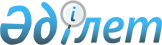 Об утверждении положения государственного учреждения "Аппарат акима Денисовского района"Постановление акимата Денисовского района Костанайской области от 14 октября 2021 года № 193.
      В соответствии с пунктом 2 статьи 31, пунктом 8 статьи 37 Закона Республики Казахстан "О местном государственном управлении и самоуправлении в Республике Казахстан", подпунктом 8) статьи 18 Закона Республики Казахстан "О государственном имуществе", постановлением Правительства Республики Казахстан от 1 сентября 2021 года № 590 "О некоторых вопросах организации деятельности государственных органов и их структурных подразделений", акимат Денисовского района ПОСТАНОВЛЯЕТ:
      1. Положение государственного учреждения "Аппарат акима Денисовского района" утвердить в новой редакции согласно приложению.
      2. Отменить постановление акимата Денисовского района от 18 мая 2020 года № 93 "Об утверждении положения государственного учреждения "Аппарат акима Денисовского района".
      3. Государственному учреждению "Аппарат акима Денисовского района" обеспечить государственную регистрацию положения в соответствии с законодательством Республики Казахстан. Положение о государственном учреждении "Аппарат акима Денисовского района"
      Сноска. Положение – в редакции постановления акимата Денисовского района Костанайской области от 23.08.2023 № 163 (вводится в действие со дня его первого официального опубликования). 1. Общие положения
      1. Государственное учреждение "Аппарат акима Денисовского района" (далее – аппарат акима района) является государственным органом Республики Казахстан, осуществляющим руководство в сфере местного государственного управления.
      2. Аппарат акима района осуществляет свою деятельность в соответствии с Конституцией и законами Республики Казахстан, актами Президента и Правительства Республики Казахстан, иными нормативными правовыми актами, а также настоящим Положением.
      3. Аппарат акима района является юридическим лицом в организационно-правовой форме государственного учреждения, имеет печати с изображением Государственного Герба Республики Казахстан и штампы со своим наименованием на казахском и русском языках, бланки установленного образца, счета в органах казначейства в соответствии с законодательством Республики Казахстан.
      4. Аппарат акима района вступает в гражданско-правовые отношения от собственного имени.
      5. Аппарат акима района имеет право выступать стороной гражданско-правовых отношений от имени государства, если оно уполномочено на это в соответствии с законодательством.
      6. Аппарат акима района по вопросам своей компетенции в установленном законодательством порядке принимает решения, оформляемые приказами руководителя аппарата акима района.
      7. Структура и лимит штатной численности государственного учреждения "Аппарат акима Денисовского района" утверждается в соответствии с законодательством Республики Казахстан.
      8. Местонахождение юридического лица: 110500, Республика Казахстан, Костанайская область, Денисовский район, Денисовский сельский округ, село Денисовка, улица Калинина, строение 5.
      9. Настоящее положение является учредительным документом аппарата акима района.
      10. Финансирование деятельности аппарата акима района осуществляется из республиканского и местного бюджетов, в соответствии с законодательством Республики Казахстан.
      11. Аппарату акима района запрещается вступать в договорные отношения с субъектами предпринимательства на предмет выполнения обязанностей, являющихся полномочиями аппарата акима района.
      Если аппарату акима района законодательными актами предоставлено право осуществлять приносящую доходы деятельность, то полученные доходы направляются в государственный бюджет, если иное не установлено законодательством Республики Казахстан. 2. Задачи и полномочия государственного органа
      12. Задачи:
      1) проведение в жизнь политики Президента Республики Казахстан по охране и укреплению государственного суверенитета, конституционного строя, обеспечению безопасности, территориальной целостности Республики Казахстан;
      2) обеспечение реализации полномочий акима и акимата района в пределах компетенции, установленных законодательством Республики Казахстан;
      3) обеспечение согласованного функционирования местных исполнительных органов района в осуществлении основных направлений государственной, социально-экономической политики, управления социальными и экономическими процессами на территории района;
      4) взаимодействие с местным представительным органом, другими государственными органами, организациями всех форм собственности и населением по вопросам обеспечения комплексного социально-экономического развития района, защиты прав граждан, удовлетворения их законных интересов;
      5) информационно-аналитическое, организационно-правовое и материально-техническое обеспечение деятельности акима и акимата Денисовского района;
      6) иные задачи, установленные законодательством Республики Казахстан.
      13. Полномочия:
      1) права:
      представление интересов акима и акимата района;
      направление запросов в пределах компетенции и получение необходимой информации, документов и иных материалов от государственных органов, должностных лиц и других организаций по вопросам компетенции акима и акимата района;
      дача необходимых поручений руководителям организаций, расположенных на территории района, по вопросам своей компетенции (по согласованию);
      взаимодействие с другими органами государственного управления, органами общественного самоуправления и другими организациями по вопросам повышения эффективности управления на соответствующей территории;
      осуществление иных прав в соответствии с действующим законодательством;
      2) обязанности:
      соблюдение норм действующего законодательства Республики Казахстан;
      качественно и в срок исполнять акты и поручения Президента, Правительства Республики Казахстан, центральных государственных органов, акима и акимата области, акима и акимата района;
      14. Функции:
      1) анализ работы местных исполнительных органов и организаций, финансируемых из бюджета района, акимов сел и сельских округов района, должностных лиц подотчетных акиму и акимату района, подготовка информации акиму и членам акимата района по запрашиваемым ими вопросам;
      2) осуществление контроля за исполнением актов и поручений Президента, Правительства Республики Казахстан, акима и акимата области, акима и акимата района, приказов руководителя аппарата акима района;
      3) освещение деятельности акима и акимата района в средствах массовой информации, обеспечение поддержки и развития официального сайта акима Денисовского района;
      4) проведение анализа состояния исполнительской дисциплины в структурных подразделениях аппарата акима района, исполнительных органах района и организациях финансируемых из местного бюджета, акимов сел и сельских округов, о результатах анализа информирует акима и акимат района;
      5) планирование, организация и подготовка проведения заседаний акимата района, совещаний, семинаров и других мероприятий, составление по предложению членов акимата и руководителей исполнительных органов района ежеквартальных перечней вопросов для рассмотрения на заседаниях акимата района;
      6) обеспечивать мероприятия по проведению отчетных встреч акима района и акимов сельских округов и сел с населением;
      7) осуществление организационной подготовки и проведения мероприятий по вопросам проведения выборов в рамках законодательства о выборах в Республике Казахстан;
      8) осуществляет прием, регистрацию и учет обращений физических и юридических лиц, организует личный прием физических лиц и представителей юридических лиц акимом района, заместителями акима района и руководителем аппарата акима района;
      9) осуществлять подготовку ежемесячных статистических отчетов по рассмотрению обращений физических и представителей юридических лиц, в том числе и с личных приемов;
      10) осуществление документационного обеспечения деятельности акима и акимата района, аппарата акима района, организация работы со служебной информацией ограниченного распространения "Для служебного пользования" (ДСП), в том числе обеспечение защиты сведений, составляющих государственные секреты, в соответствии с возложенными на них задачами и в пределах своей компетенции;
      11) проведение юридической экспертизы актов акима и акимата района на соответствие законодательству;
      12) организация и контроль подготовки проектов постановлений акимата района, решений и распоряжений акима района, приказов руководителя аппарата акима района;
      13) участвуют в разработке проектов правовых и нормативных правовых актов, договоров, процессуальных документов, а также других документов юридического характера, разрабатываемых акиматом, в том числе путем согласования в случае их разработки исполнительными органами района, финансируемых из местного бюджета;
      14) вносит предложения акиму и акимату района об изменении, дополнении, приостановлении, прекращении, признании утратившими силу и отмене противоречащих действующему законодательству актов акима и акимата района, актов акимов сел и сельских округов района;
      15) взаимодействие с правоохранительными и иными государственными органами по вопросам профилактики правонарушений, наркомании и противодействия коррупции;
      16) обеспечивает деятельность комиссии по делам несовершеннолетних и защите их прав, осуществляет контроль за исполнением мер, направленных на защиту и восстановление прав и законных интересов несовершеннолетних;
      17) обеспечивает взаимодействие и координацию деятельности местных исполнительных органов района, финансируемых из местного бюджета, акимов сел и сельских округов района, должностных лиц подотчетных акиму района;
      18) обеспечение взаимодействия акима и акимата района с территориальными подразделениями центральных государственных органов;
      19) проводит по поручению акима района, акимата района проверки исполнительных органов района, финансируемых из местного бюджета, при необходимости заслушивает устные и истребует письменные объяснения соответствующих должностных лиц;
      20) представляет в установленном порядке интересы акима района, акимата района и аппарата акима района, а также по поручению акима района интересы исполнительных органов района и организаций, финансируемых из местного бюджета, в суде, в других органах и организациях при рассмотрении правовых вопросов;
      21) повышение уровня информатизации местных исполнительных органов и развитие инфраструктуры "электронного акимата";
      22) развитие электронных государственных услуг местных исполнительных органов;
      23) обеспечивает поддержку и развитие интернет - ресурса акимата района;
      24) осуществляет мониторинг кадрового состава государственных служащих исполнительных органов, финансируемых из местного бюджета и ведение кадрового делопроизводства, в том числе в единой автоматизированной базе данных (информационной системе) по персоналу государственной службы;
      25) обеспечение соблюдения процедур поступления на государственную службу, прохождения и прекращения государственной службы, проведения служебных расследований, оценки деятельности административных государственных служащих, аттестации и обучения, в том числе в единой автоматизированной базе данных (информационной системе) по персоналу государственной службы;
      26) формирует кадровый состав государственных служащих местных исполнительных органов, аппарата акима района;
      27) организация отбора кадров, оформление документов, связанных с прохождением государственными служащими государственной службы, осуществление учета персональных данных государственных служащих, организация проведения оценки деятельности административных государственных служащих;
      28) организует стажировку, наставничество, обучение, переподготовку (переквалификацию) и повышение квалификации государственных служащих аппарата акима района и исполнительных органов района, финансируемых из местного бюджета;
      29) организация и обеспечение деятельности конкурсной, дисциплинарной, аттестационной и иных комиссий по кадровым вопросам;
      30) ведет регистрацию актов, изданных акимом и акиматом района;
      31) обеспечивает надлежащее оформление и рассылку актов акима и акимата района, других необходимых документов, всем заинтересованным органам и организациям;
      32) осуществляет документационное обеспечение, в том числе путем организации электронного документооборота, внедрения и развития информационных технологий, контроль за соблюдением правил делопроизводства и расширения сферы применения государственного языка;
      33) организация в пределах компетенции предусмотренных законодательством мероприятий по предупреждению и ликвидации чрезвычайных ситуаций местного масштаба, по гражданской обороне, организация территориальной обороны, по мобилизационной подготовке и мобилизации, по профилактике терроризма, организации работы антитеррористической комиссии, Координационного совета по пограничным вопросам;
      34) проводит внутренний контроль за качеством оказания государственных услуг в соответствии с законодательством Республики Казахстан, обеспечивает повышение качества оказания государственных услуг исполнительными органами района, финансируемыми из местного бюджета;
      35) подбор и предоставление кандидатур к награждению государственными наградами Республики Казахстан, подготовка предложений по наградным вопросам и содействие проведения в жизнь наградного законодательства;
      36) финансовое, хозяйственное обеспечение деятельности аппарата акима района;
      37) осуществление государственных закупок товаров, работ и услуг в соответствии с законодательством;
      38) осуществляет иные функции в соответствии с законодательством Республики Казахстан; 3. Статус, полномочия первого руководителя государственного органа
      15. Руководство аппаратом акима района осуществляется руководителем аппарата акима Денисовского района, который несет персональную ответственность за выполнение возложенных на аппарат акима района задач и осуществление им своих полномочий.
      16. Руководитель аппарата акима района назначается на должность и освобождается от должности в соответствии с законодательством Республики Казахстан.
      17. Полномочия руководителя аппарата акима района:
      1) организует, руководит работой и осуществляет контроль за выполнением возложенных задач и осуществление функций аппарата акима района;
      2) представляет аппарат акима района в государственных органах, иных организациях независимо от форм собственности, в соответствии с действующим законодательством Республики Казахстан;
      3) без доверенности действует от имени аппарата акима района;
      4) принимает меры, направленные на противодействие коррупции в аппарате акима района и несет персональную ответственность за принятие ненадлежащих антикоррупционных мер;
      5) издает приказы, в пределах своей компетенции дает указания, обязательные для исполнения сотрудниками аппарата акима района;
      6) подписывает служебную документацию;
      7) назначает, освобождает, налагает дисциплинарные взыскания и применяет меры поощрения на работников аппарата акима района, осуществляющих техническое обслуживание и обеспечивающих функционирование государственного учреждения и не являющихся государственными служащими, вопросы трудовых отношений которых отнесены к его компетенции;
      8) осуществляет личный прием физических лиц и представителей юридических лиц;
      9) осуществляет иные полномочия, возложенные на него законодательством Республики Казахстан, настоящим Положением и акимом района.
      Исполнение полномочий руководителя аппарата акима района в период его отсутствия осуществляется лицом, его замещающим в соответствии с действующим законодательством. 4. Имущество государственного органа
      18. Аппарат акима района может иметь на праве оперативного управления обособленное имущество в случаях, предусмотренных законодательством.
      Имущество аппарата акима района формируется за счет имущества, переданного ему собственником, а также имущества (включая денежные доходы), приобретенного в результате собственной деятельности и иных источников, не запрещенных законодательством Республики Казахстан.
      19. Имущество, закрепленное за аппаратом акима района относится к коммунальной собственности.
      20. Аппарат акима района не вправе самостоятельно отчуждать или иным способом распоряжаться закрепленным за ним имуществом и имуществом, приобретенным за счет средств, выданных ему по плану финансирования, если иное не установлено законодательством. 5. Реорганизация и ликвидация государственного органа
      21. Реорганизация и ликвидация аппарата акима района осуществляются в соответствии с законодательством Республики Казахстан.
					© 2012. РГП на ПХВ «Институт законодательства и правовой информации Республики Казахстан» Министерства юстиции Республики Казахстан
				
      Аким района 

Нургалиев Б.М.
Утвержденопостановлением акиматаДенисовского районаот "14" октября 2021 года№ 193